​​Nuo 2017 metų rugsėjo 1 dienos mūsų mokykla dalyvauja OLWEUS patyčių prevencijos programoje. Ši programa sukurta Norvegijoje, jos autorius – Bergeno universiteto profesorius Dan Olweus, daugiau kaip 30 metų nagrinėjantis patyčių, smurto ir priekabiavimo temas. Programos įvertinimai rodo, kad per vienerius metus pogramoje dalyvaujančiose mokyklose Norvegijoje patyčių mastas sumažėjo 30-70%; pagerėjo tvarka klasėse ir išryškėjo pozityvios nuostatos mokyklos atžvilgiu. OLWEUS programa yra įgyvendinama bendrojo lavinimo mokyklose, siekiant mažinti patyčių ir kitokio asocialaus elgesio apraiškas. Programos tikslas – mokyti visą mokyklos personalą atpažinti, pastebėti patyčias ir tinkamai į jas reaguoti, teikti pagalbą mokiniui, mokytojui ir mokyklai. OPPP (Olweus patyčių prevencinė programa) reikalauja ilgalaikių mokyklos bendruomenės bei mokinių tėvų pastangų, darnaus darbo ir nuoširdaus, geranoriško tarpusavio bendradarbiavimo. Programos įgyvendinimo trukmė mokykloje – 18 mėn.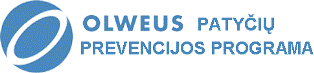 OLWEUS patyčių prevencijos programa – tai visai mokyklai skirta sistemingų pokyčių programa, veikianti trijuose lygiuose: mokyklos, klasės, individo.OLWEUS patyčių ir smurto prevencijos programos įgyvendinimo principai:Patyčių intervencija – suaugusiojo atsakomybė ir pareiga.Nuoširdus pedagogų požiūris į mokinius, domėjimasis mokinių veikla.Teisingų ir tvirtų nepriimtino elgesio ribų nustatymas, tokio elgesio netoleravimas.Kiekvieno mokyklos darbuotojo kompetencija - atpažinti patyčias bei gebėti tinkamai į jas reaguoti.Siekiant šio tikslo mokykloje jau yra:• sudarytas Patyčių prevencijos koordinacinis komitetas (PPKK);
• išaiškintos pavojingos vietos mokykloje ir pagal tai pakoreguotas mokytojų budėjimas;
• sudarytos 3 Mokymosi ir Supervizijų grupelės (MSG).Mokyklos instruktorė – Klaipėdos miesto PPT psichologė Dalia Bortnikienė.
Mokyklos koordinatorė – logopedė, specialioji pedagogė Dalia Milašienė.
MSG vadovai: Rimalda Beniušienė ir Aloyzas Paulauskas, Jurgita Abromavičienė ir Laima Šaputienė, Dalia Dobravalskienė ir Raimonda Vainiušienė.OLWEUS programos sėkmę lemia mokyklos bendruomenės nariai – mokytojai ir kiti darbuotojai, kurie:• kas antrą savaitę susitinka ir 90 min. mokosi, analizuoja patyčių problemas, teikia konstruktyvius pasiūlymus patyčių sprendimo klausimais;
• stebi mokinius klasėje ir už jos ribų;• aktyviai reaguoja į netinkamą mokinių elgesį ir fiksuoja patyčių registracijos žurnale;
• individualiai bendrauja su patyčiose dalyvaujančiais moksleiviais, susitinka su tėvais;
• kartą per savaitę mokykloje vedamos teminės klasės valandėlės, nukreiptos prieš patyčias.Mokiniams skelbiama pagrindinė OLWEUS patyčių prevencijos programos žinia – „Mūsų mokykloje nesityčiojama“.Mokyklos taisyklės prieš patyčias:• Mes nesityčiosime iš kitų. 
• Mes stengsimės padėti tiems, iš kurių tyčiojasi. 
• Mes stengsimės bendrauti su tais, kurie yra atstumti. 
• Jei sužinosime, kad iš kažko tyčiojamasi - pasakysime suaugusiems ir     mokykloje, ir namuose.